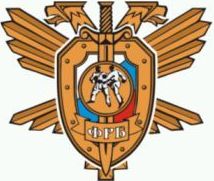 ПОЛОЖЕНИЕо Городском турнире по ОФПс элементами рукопашного боя«Итоги учебного года»г. Новокузнецк21 мая 2022года.Городской турнир по ОФП с элементами рукопашного боя посвящённый Дню космонавтики среди мальчиков и девочек 10-11 лет (далее – Турнир) проводятся в соответствии в соответствии с Календарным планом физкультурных мероприятий и спортивных мероприятий, проводимых РОО КО ФРБ на территории Новокузнецкого городского округа в 2022 году. Номер-код вида спорта 1000001411Я. Участием в указанных соревнованиях спортсмены, судьи и официальные представители команд, согласно статье 9 федерального закона от 27.07.2006 года №152-ФЗ «О персональных данных», подтверждают свое согласие на обработку Региональной общественной организацией Кемеровской области «Федерация рукопашного боя» своих персональных данных, включающие следующие данные:- фамилия, имя, отчество;- дата рождения;- адрес места жительства;- сведения о документах, удостоверяющих личность.	Также они подтверждают свое согласие на передачу своих персональных данных в Комитет по физической культуре, спорту и туризму администрации города Новокузнецка.1. Классификация соревнованийСоревнования являются личными и проводятся в следующих спортивных дисциплинах:Продолжительность боя – 2 минуты чистого времени.Цели и задачи Турнира:- популяризация и развитие рукопашного боя и спортивных единоборств среди населения;- привлечение подростков и молодежи к занятиям физической культуры и спортом;- формирование у молодого поколения высокого патриотического сознания, развитие военно-патриотических традиций культуры и спорта;- повышение спортивного мастерства;- определение сильнейших спортсменов;- выполнение норм и требований ЕВСК.2. Сроки и место проведения соревнованияТурнир проводится 21 мая 2022г. в городе Новокузнецке, МАФСУ «СШ №2» (ул. Рубцовская, 51).3. Руководство проведением соревнованийОбщее руководство проведения Турнира осуществляется Комитетом по физической культуре, спорту и туризму администрации города Новокузнецка.Непосредственное проведение Турнира возлагается на Региональную общественную организацию Кемеровской области «Федерация рукопашного боя».Судейство Турнира возлагается на судейскую коллегию, утвержденную РОО КО «ФРБ».Главный судья – судья ВК Пономарева М.А. (г. Новокузнецк)Главный секретарь – судья III категории Титенкова Е.П. (г. Новокузнецк)Медицинский контроль и медико-спортивное обслуживание Чемпионата проводят врачи спортивной медицины ГБУЗ «ККЦЛФКИСМ» города Новокузнецка, бригадой скорой помощи ГБУЗ «НКССМП», согласно заявке РОО КО «ФРБ».4. Требования к участникам соревнований и условия их допускаМандатная комиссия по допуску спортсменов проходит ОНЛАЙН. Предварительные заявки и документы спортсменов (сканированные копии свидетельства о рождении, справки школьника с фотографией, заверенная печатью образовательного учреждения, двух страховых полиса (ДМС и ОМС)   должны быть предоставлены в ФРБ КО (frb.kuz@list.ru)  не позднее, чем за три дня до начала соревнований, т.е. не позднее 17 мая 2022 года. Если срок подачи заявок и/или документов спортсменов нарушен, то стоимость стартового взноса с каждого участника увеличивается на 30% (на городском турнире на 100 рублей).  Это относится и к дозаявкам спортсменов в день соревнований (+дополнительная плата)Основанием для допуска спортсмена к спортивным соревнованиям по медицинским заключениям является заявка на участие в спортивных соревнованиях с отметкой «Допущен» напротив каждой фамилии спортсмена, заверенная подписью врача по спортивной медицине и его личной печатью. Заявка на участие в спортивных соревнованиях подписывается врачом по спортивной медицине с расшифровкой фамилии, имени, отчества (при наличии) и заверяется печатью медицинской организации, имеющей лицензию на осуществление медицинской деятельности, предусматривающей работы (услуги) по лечебной физкультуре и спортивной медицине.В состав делегации, помимо спортсменов, входят:- 2 официальный представитель команды (при участие в турнире более 20 спортсменов – 3 человека); - 1 тренер мужской команды;- 1 тренер женской команды; - спортивные судьи:а) при участии менее 10 спортсменов командирующие организации обязаны обеспечить прибытие 1 спортивного судьи;б) при участии от 10 до 20 спортсменов – двоих спортивных судей;в) при участии 20 и более спортсменов - троих спортивных судей. Судьи должны иметь с собой судейские книжки и приказы, подтверждающие судейские категории и, если есть, бланк прохождения онлайн тестирования INDIGO). Оплата за работу будет только при наличие документов.За отсутствие необходимого количества подготовленных спортивных судей к команде-участнице применяются штрафные санкции в виде двойного взноса с каждого спортсмена.Форма одежды и экипировка участника соревнований: - костюм рукопашного боя белого цвета;- красный и синий пояс;- защитная раковина (бандаж женский);- шлем для рукопашного боя;- капа;- перчатки для рукопашного боя;- борцовки;- протектор на грудь, футболка белого цвета (для девушек);- защитные щитки (подъем стопы защищен) на голень белого цвета чулочного типа.- сменная обувь, для нахождения вне ковра.Для девочек должна обязательно быть косынка (шапочка) для того, чтобы спрятать волосы.В куртке рукопашного боя для продевания пояса по линии талии делаются по две прорези на расстоянии  вперед и назад от каждого бокового шва. Пояс должен быть продет в эти прорези, дважды охватывать и плотно облегать туловище и завязываться спереди узлом, скрепляющим оба его витка.Форма одежды для судей:- темные брюки;- синяя тенниска (на груди слева – эмблема федерации, на спине – надпись «судья»); - нарукавники – красный и синий;- мягкая спортивная обувь;- свисток.5. Программа соревнования09 апреля 2022 года 
Приезд участников соревнований08-00 - 10-00 - комиссия по допуску, взвешивание и медицинский контроль участников во всех весовых категориях: мальчики, девочки 10-11 лет; 10-00 - 11-00 - жеребьевка участников согласно Правилам соревнований по рукопашному бою ОФРБ (приложение 4.1 к ПС), совещание представителей и судей;11-00 - 12-00 - предварительные бои во всех весовых категориях: мальчики, девочки 8-9 лет;12-00 - 12-30 – торжественное открытие соревнований;12-30 - 18-00 - предварительные и полуфинальные поединки, финальные бои во всех весовых категориях: мальчики девочки 10-11 лет;18-30 - награждение победителей и призеров, закрытие соревнований*Организационный комитет оставляет за собой право на внесение изменений в программу спортивных соревнований на основании итогов работы комиссии по допуску участников.6. Условия подведения итоговСистема проведения соревнований: - по характеру: личные- по способу проведения: предварительная часть соревнований проходит с выбыванием участников после поражения.Третьих мест – два.Продолжительность боёв – 2 минуты чистого времени.7. Награждение победителей и призеровПобедители и призеры Турнира занявшие первое, второе и третьи места в каждой возрастной и каждой весовой категории в личном зачете, награждаются соответственно грамотами и сладкими призами. Все спортсмены будут награждены значками  «Юный рукопашник Кузбасса».8. Страхование участников соревнованийУчастие в Турнире осуществляется при наличии договора (оригинал) о страховании от несчастных случаев, жизни и здоровья, который предоставляется в мандатную комиссию на каждого участника Турнира. Страхование участников может производиться как за счет бюджетных, так и внебюджетных средств, в соответствии с действующим законодательством Российской Федерации и субъектов Российской Федерации.9. Условия финансированияРасходы по награждению победителей и призеров Турнира грамотами и сладкими призами, а также расходы по организации судейства и секретариата осуществляется Региональной общественной организацией Кемеровской области «Федерация рукопашного боя». Расходы по командированию (проезд к месту проведения и обратно, питание в пути и дни соревнований, проживание, страхование) участников, тренеров, представителей и судей несут командирующие организации.10. Обеспечение безопасности участниковСпортивные соревнования проводятся на объектах спорта, включенных во Всероссийский реестр объектов спорта, в соответствии с Федеральным законом от 04 декабря 2007 года №329-ФЗ «О физической культуре и спорте в Российской Федерации».Соревнования проводятся в МАФСУ «СШ №2» (г.Новокузнецк, ул. Рубцовская, 51) в спортивном зале, принятом в эксплуатацию комиссией, при наличии акта технического обследования готовности спортивного сооружения к проведению мероприятия в соответствии с:- санитарно-эпидемиологических требований и методических рекомендаций Федеральной службы по надзору в сфере защиты прав потребителей и благополучия человека от 25.05.2020 МР 3.1/2.1.0184-20 «Рекомендации по организации работы спортивных организаций в условиях сохранения рисков распространения COVID -19»;- требований регламента по организации и проведению официальных физкультурных и спортивных мероприятий на территории Российской Федерации в условиях сохранения рисков распространения COVID-19, утвержденного Минспортом Российской Федерации Матыциным О.В. и Главным государственным санитарным врачом Российской Федерации Поповой Ю.А. 31.07.2020 г. (в ред. дополнений и изменений);- Распоряжением Губернатора Кемеровской области - Кузбасса от 18 марта 2022 года № 52-рг «О снятии отдельных ограничений, внесении изменений в некоторые распоряжения Губернатора Кемеровской области – Кузбасса и признании утратившими силу некоторых распоряжений Губернатора Кемеровской – Кузбасса»Обеспечение безопасности участников и зрителей осуществляется согласно требованиям Правил обеспечения безопасности при проведении официальных спортивных соревнований, утвержденных постановлением Правительства Российской Федерации от 18 апреля 2014 года №353, а также требованиям правил соревнований по виду спорта «рукопашный бой».Обеспечение безопасности участников и зрителей осуществляется согласно требованиям к антитеррористической защищенности объектов спорта и формы паспорта безопасности объектов спорта  при проведении официальных спортивных соревнований, утвержденным постановлением Правительства Российской Федерации от 06 марта 2015г. №202.Оказание скорой медицинской помощи осуществляется в соответствии с приказом Министерства здравоохранения Российской Федерации от 23 октября 2020 года № 1144н «Об утверждении Порядка организации оказания медицинской помощи лицам, занимающимся физической культурой и спортом (в том числе при подготовке и проведении физкультурных мероприятий и спортивных мероприятий), включая порядок медицинского осмотра лиц, желающих пройти спортивную подготовку, заниматься физической культурой и спортом в организациях и (или) выполнить нормативы испытаний (тестов) Всероссийского физкультурно-спортивного комплекса «Готов к труду и обороне» (ГТО)» и форм медицинских заключений о допуске к участию физкультурных и спортивных мероприятиях».	Антидопинговое обеспечение в Российской Федерации осуществляется в соответствии с Общероссийскими антидопинговыми правилами, утвержденными приказом Минспорта России от 09 августа 2016 г. №947.В соответствии с пунктом 10.11.1 Общероссийских антидопинговых правил, ни один спортсмен или иное лицо, в отношении которого была применена дисквалификация, не имеет права во время срока дисквалификации участвовать ни в каком качестве в спортивных соревнованиях.Участие в спортивных соревнованиях осуществляется только при наличии полиса страхования жизни и здоровья от несчастных случаев, который представляется в комиссию по допуску участников на каждого участника соревнований. В целях обеспечения безопасности участников, соревнования проводятся без зрителей.11. Заявки на участиеПредварительная заявка, содержащая ФИО участников спортивной команды (полностью), дату рождения, пол, весовую категорию, ФИО (полностью) тренеров, а так же ФИО  официального(-ых) представителя(-лей) команд (на которых будут выписаны бейджики), подписанная руководителем организации, подается в Организационный комитет по проведению соревнований по электронной почте frb.kuz@list.ru  не позднее, чем за 3 дня до начала соревнования, то есть не позднее 23:59 17 мая 2022гТелефон ответственного секретаря РОО КО «ФРБ» - 8-923-461-4180 - Евгения.Заявка на участие в Соревнованиях, подписанная руководителем организации, заверенная печатью и подписанная врачом, представляется в комиссию по допуску в двух экземплярах при официальной регистрации участников.К заявке на каждого участника Соревнования прилагаются следующие документы:- документ (оригинал), удостоверяющий личность спортсмена (к свидетельству о рождении прилагается справка школьника с фотографией, заверенная печатью образовательного учреждения и подписью директора);- полис ОМС;- договор (оригинал) о страховании участника соревнования на дни проведения соревнования;- заявление от родителей, разрешающее участие в соревнованиях (бланк заявления – «форма №1», - прилагается).На каждого судью в комиссию по допуску предоставляются следующие документы (оригинал):- документ, удостоверяющий личность;- книжка спортивного судьи;- удостоверение судьи Всероссийской категории (при наличии)- бланк прохождения онлайн тестирования INDIGO (если есть).Заявка на участие в Соревновании оформляется по форме в соответствии с требованиями правил вида спорта «рукопашный бой» с обязательным указанием: Ф.И.О. (полностью) спортсменов, даты рождения и спортивного разряда (звания), Ф.И.О. (полностью) личного тренера. Образец заполнения в приложении № 1Рукописные заявки не допускаются.Без предварительной заявки спортсмены к участию в Турнире не допускаются.	Делегации, прибывшие на Турнир без предварительно сканированных    документов спортсменов, обязаны представить в мандатную комиссию через своего представителя заявку организации на участие в Турнире в двух экземплярах, заверенную печатью организации и мед.учреждения (ВФД командирующего города), документы, удостоверяющие личности спортсменов (к свидетельству о рождении прилагается справка школьника с фотографией, заверенная печатью образовательного учреждения), 2 страховых полиса (ДМС и ОМС, оригиналы) и заявление от родителей или лиц, их заменяющих (бланк заявления – «форма №1», - прилагается) + штраф с каждого участника в размере 30% от добровольного пожертвования за участие в соревнованиях (100 руб. на городском турнире).  Если предварительно документы были отправлены, то нужна только заявка (оригинал) и заявление от родителей. Судьям необходимо представить документы, подтверждающие судейские категории (судейскую книжку и приказ о присвоении категории (если есть) и бланк прохождения онлайн тестирования INDIGO (если есть). Это необходимо для создания электронной базы данных по спортсменам и судьям (требование ОФСОО ВФ РБ)!!!	Все заявки на участие в соревнованиях оформляются по форме согласно Приложению 6.2 к Правилам соревнований с обязательным указанием ФИО спортсменов; даты рождения; разряда (звания); результата, согласно которому спортсмен имеет право участвовать в данных соревнованиях; ФИО личного тренера. РУКОПИСНЫЕ ЗАЯВКИ НЕ ДОПУСКАЮТСЯ.Данное положение является официальным вызовом на соревнования.СОРЕВНОВАНИЯ ПРОВОДЯТСЯ БЕЗ ЗРИТЕЛЕЙ!!! 1-2 представителя на команду!Форма №1Главному судье соревнованийзаявление.Я,_________________________________________________________________,                                                                                                  (фамилия, имя, отчество)адрес:_____________________________________________________________,                                                                                                                         (прописка)паспорт: ______          ________________                 _____________.                                 серия                                 номер                                                             дата выдачи           разрешаю своему сыну (дочери)__________________________________________________________________,                                                                                                       (фамилия,  имя, отчество)участвовать в   Городском турнире по ОФП с элементами рукопашного боя «Итоги учебного года», которые состоятся «21» мая  2022 года.С правилами соревнований ознакомлен (а) и согласен.« 21 »  мая 2022 года.   _______________    /____________________/                                                                                            (подпись)                                (расшифровка)Форма №1Главному судье соревнованийзаявление.Я,_________________________________________________________________,                                                                                                  (фамилия, имя, отчество)адрес:_____________________________________________________________,                                                                                                                         (прописка)паспорт: ______          ________________                 _____________.                                 серия                                 номер                                                             дата выдачи           разрешаю своему сыну (дочери)__________________________________________________________________,                                                                                                       (фамилия,  имя, отчество)участвовать в   Городском турнире по ОФП с элементами рукопашного боя «Итоги учебного года», которые состоятся «21» мая  2022 года.С правилами соревнований ознакомлен (а) и согласен.« 21 »  мая 2022 года.   _______________    /____________________/                                                                                            (подпись)                                (расшифровка)УТВЕРЖДАЮ:Президент РОО КО«Федерация рукопашного боя» ___________________Г.А. Аминов«______»_______________2022г.УТВЕРЖДАЮ:Председатель Комитета по физической культуре,спорту и туризмуадминистрации города Новокузнецка___________________Т.В. Чепурной«______»_________________2022г.СОГЛАСОВАНО:Директор МАФСУ «СШ №2»___________________О.И. Фирсова«______»_______________2022г.ДевочкиМальчикидо 24 кгдо 24 кгдо 26 кгдо 26 кгдо 28 кгдо 28 кгдо 30 кгдо 30 кгдо 33 кгдо 33 кгдо 36 кгдо 36 кгдо 39 кгдо 39 кгдо 42 кгдо 42 кгдо 46 кгдо 46 кгдо 50 кгдо 50 кгдо 55 кгдо 55 кгсв. 55 кгдо 60 кгсв. 60 кг